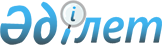 О внесении изменений в распоряжение Премьер-Министра Республики Казахстан от 17 февраля 2006 года N 28-рРаспоряжение Премьер-Министра Республики Казахстан от 8 июня 2006 года N 154-p



      Внести в 
 распоряжение 
 Премьер-Министра Республики Казахстан от 17 февраля 2006 года N 28-р "О создании рабочей группы по развитию атомной энергетики в Республике Казахстан" следующие изменения:



      в пункте 1:



      ввести в состав рабочей группы:

Искакова                    - Министра охраны окружающей среды



Нурлана Абдильдаевича         Республики Казахстан

Кусаинова                   - вице-министра экономики и бюджетного



Марата Апсеметовича           планирования Республики Казахстан;

      вывести из состава рабочей группы: Келимбетова Кайрата Нематовича, Мухамеджанова Камалтина Ескендировича.

      

Премьер-Министр


					© 2012. РГП на ПХВ «Институт законодательства и правовой информации Республики Казахстан» Министерства юстиции Республики Казахстан
				